Festus Intermediate Artifacts Links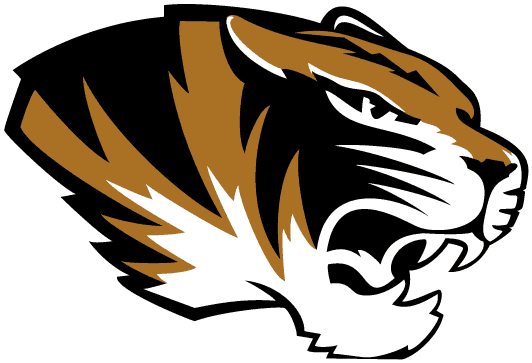 Vision Statement: The Festus Intermediate will provide our students with the tools to meet their academic, social and emotional needs in a safe environment. Mission Statement: Educating All Students for Tomorrow's Challenges. Academic Intervention StrategiesAcademic Intervention Survey Professional Learning Community Agenda- 4th Grade ELAProfessional Learning Community Agenda- 5th Grade ELACommon Formative Assessment Data Analysis Worksheet- 4th grade ELACommon Formative Assessment Data Analysis Worksheet- 5th grade MathCommon Formative Assessment Data Results - 6th Grade MathCommon Formative Assessment Data Results- 4th Grade MathSTAR Test Results